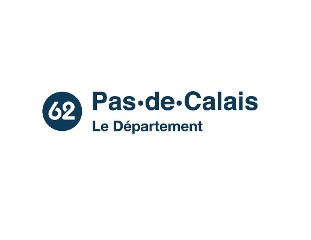 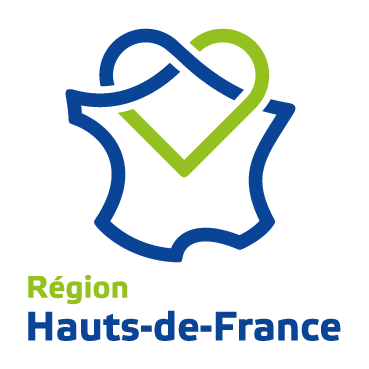                                 Arras, le 13 novembre 2023	Monsieur Emmanuel MACRON	Président de la République 	Palais de l’Elysée 	55, rue du Faubourg Saint – Honoré	75 008 PARIS Objet : Inondations Pas-de-Calais Monsieur le Président de la République,Comme vous le savez, depuis ce début du mois de novembre, avec la tempête Ciaran, et depuis près de 15 jours maintenant, le département du Pas-de-Calais vit au rythme des catastrophes climatiques et des inondations à répétition. Avec le niveau historique des précipitations et des crues de la Liane à  l’Aa, de la Canche à la Lys, en passant par la Hem, le Bléquin ou la Course ; les populations du calaisis, du boulonnais, du montreuillois et de l’audomarois vivent des jours particulièrement difficiles.  C’est en définitif plus de la moitié du territoire du Pas-de-Calais qui est sous les eaux depuis plusieurs jours avec le risque que cela perdure étant donné les prévisions météorologiques à venir. Partout c’est le chaos et la désolation. 	Près de 400 communes sont touchées, en étant pour certaines, littéralement coupées du monde, les établissements scolaires et les structures petite enfance de 279 communes restent fermés, il a fallu évacuer des dizaines de structures spécialisées, notamment pour personnes âgées dépendantes, plus de 70 axes routiers ont dû être coupés, avec des dégâts considérables et des routes départementales littéralement effondrées, deux lignes de trains (Etaples- St Pol sur Ternoise et Boulogne sur mer – Etaples) sont fermées également, une cinquantaine d’entreprises sont dans l’incapacité de reprendre leurs activités , sans compter les petits artisans…  	  											…/…En attendant les décrues espérées et une météo plus clémente, une vigilance particulière est portée sur le renforcement de certaines digues et sur la montée des eaux des canaux qui pourraient compliquer encore plus la situation. Reste enfin la population qui, après les terribles inondations de 2002, doit de nouveau constater les dégâts quand l’eau est montée par endroit à 1,40 mètre et ne cesse de revenir. Partout il a fallu évacuer l’eau et la boue par trois fois ou parfois plus et chacun sait qu’il faudra sans doute recommencer avant de pouvoir véritablement constater les dégâts. Heureusement la solidarité est générale ; Préfet du Pas-de-Calais, services de l’Etat, forces de l’ordre, maires et élus locaux, agents communaux, intercommunaux, départementaux et régionaux, Services d’Incendie et de Secours du Pas-de-Calais et d’ailleurs, Protection civile, croix rouge, SNCM, EDF, citoyens solidaires… sans cet engagement de tous, la situation serait assurément hors de contrôle. Reste que la fatigue et la lassitude s’installent devant cette situation d’une ampleur inédite en France qui n’en finit pas. La Région et le Département que nous avons l’honneur de représenter prendront toutes leurs responsabilités pour accompagner la population, pour agir avec les maires dans la durée et pour réparer au plus vite ce qui relève de nos compétences. Mais devant cette situation hors norme, nous en appelons également à la solidarité de la Nation, Monsieur le Président de la République. Les besoins vont être énormes, ne serait-ce que pour assurer le quotidien de nos concitoyens. Et si la population du Pas-de-Calais s’est toujours montrée particulièrement solidaire avec les autres quand est survenue une catastrophe, c’est elle qui, aujourd’hui, a besoin de vous ! Nous nous mettons donc à votre entière disposition pour faire le point sur l’évolution de cette dramatique situation que subit le département du Pas-de-Calais et évoquer avec vous la meilleure manière d’agir, en concertation et dans la solidarité entre nous.Dans l’attente, nous vous prions de croire, Monsieur le Président de la République, en l’assurance de notre haute considération.Jean-Claude LEROY				Xavier BERTRAND        Président du Département			     Président de la Région            Du Pas-de-Calais    				         Hauts-de-France 